                         Harvard Guest Traveler Authorization - BCD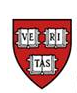 Please Note:  Department Billing Account MUST be established before using this formTraveler Last Name:: 											Traveler First Name:: 											Traveler Email Address::											Traveler Phone:											Travel dates:												Department Card Name:										Department Card Administrator email address (to be copied on the Travel Receipt):Department Booking ID:										Last 4 Digits of Credit Card number_________________________________________________Is there a price cap:  Y/N	How much is the price cap?						If yes who needs to pre-approve trip above the price cap (include email)					Harvard contact for traveler:										Any other instructions for BCD:							_____________________________________________________________________________________*************************************************************************************Email completed form to HarvardTAF@bcdtravel.com and include name of traveler in the Subject line.Advise Harvard guest to call or e-mail BCD Travel:  Monday-Friday 9a-6p EST 800-610-5640 or email HarvardTAF@bcdtravel.com and advise they are pre-authorized by (Harvard contact name) to make their reservation.Instructions:Department Card Administrator or their designee, completes the “Harvard Guest Traveler Authorization Form”Completed form is e-mailed to the agency  Speaker/Guest is provided with the Agency Contact information and the Department Booking ID numberAgency Contact Information:BCD Travel:  Authorization forms to be sent to: